KARTA ZGŁOSZENIA UCZESTNICTWA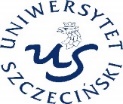 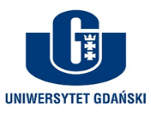 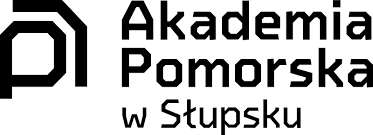 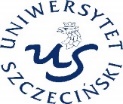 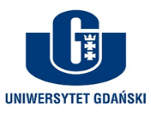 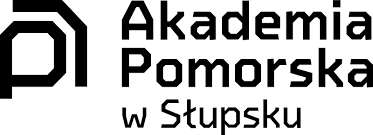 W KONFERENCJI NAUKOWEJ pt.„POMORZE W DYNAMICZNIE ZMIENIAJĄCEJ SIĘ                          RZECZYWISTOŚCI”                         10 grudnia 2020 r. w formie zdalnejWyrażam zgodę na przetwarzanie moich danych osobowych w nim zawartych dla potrzeb rejestracji, zgodnie z ustawą 
z dnia 29.08.1997 r. o ochronie danych osobowych (Dz. U. z 2002 r. nr 101, poz. 926 ze zm.).………………………	………………………………………………………               data	                                                                                                            podpisImię i nazwiskoStopień / TytułJednostka 
organizacyjnaUczelniaTelefon, e-mailJeśli udział z referatem, to proszę podać tytuł wystąpienia:Jeśli udział z referatem, to proszę podać tytuł wystąpienia:Jeśli jest więcej niż jeden autor wystąpienia,to proszę poniżej wpisać wszystkich w odpowiedniej kolejności:Jeśli jest więcej niż jeden autor wystąpienia,to proszę poniżej wpisać wszystkich w odpowiedniej kolejności:Imię i nazwiskoStopień / TytułJednostka 
organizacyjna UczelniaTelefon, e-mailImię i nazwiskoStopień / TytułJednostka 
organizacyjna UczelniaTelefon, e-mailImię i nazwiskoStopień / TytułJednostka 
organizacyjna :UczelniaTelefon, e-mail